INGLÊS
PROFESSORA VERA FREITAS
UNIT 09 – LESSON 02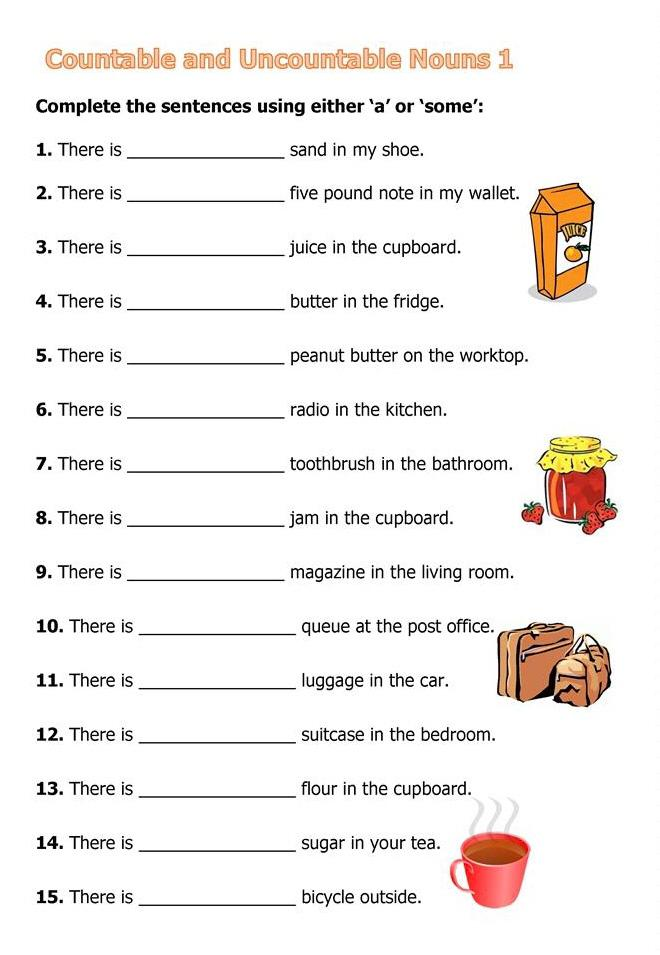 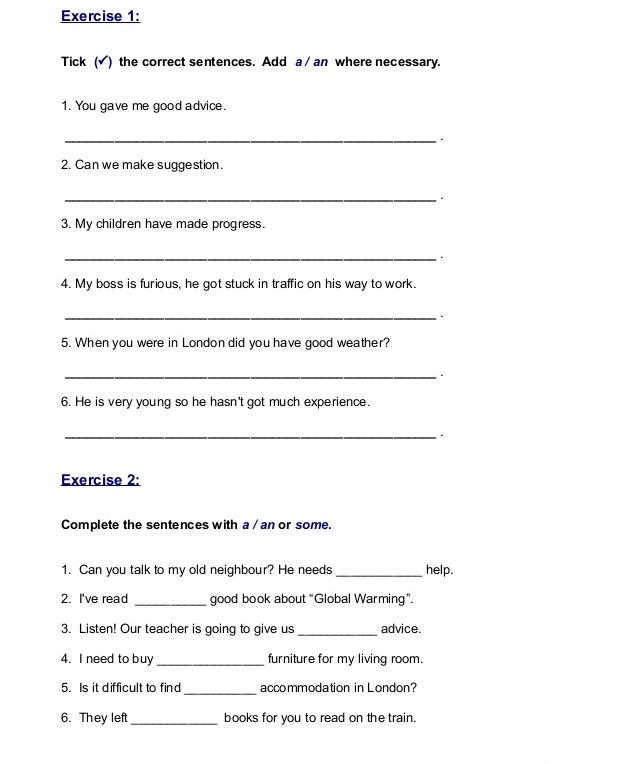 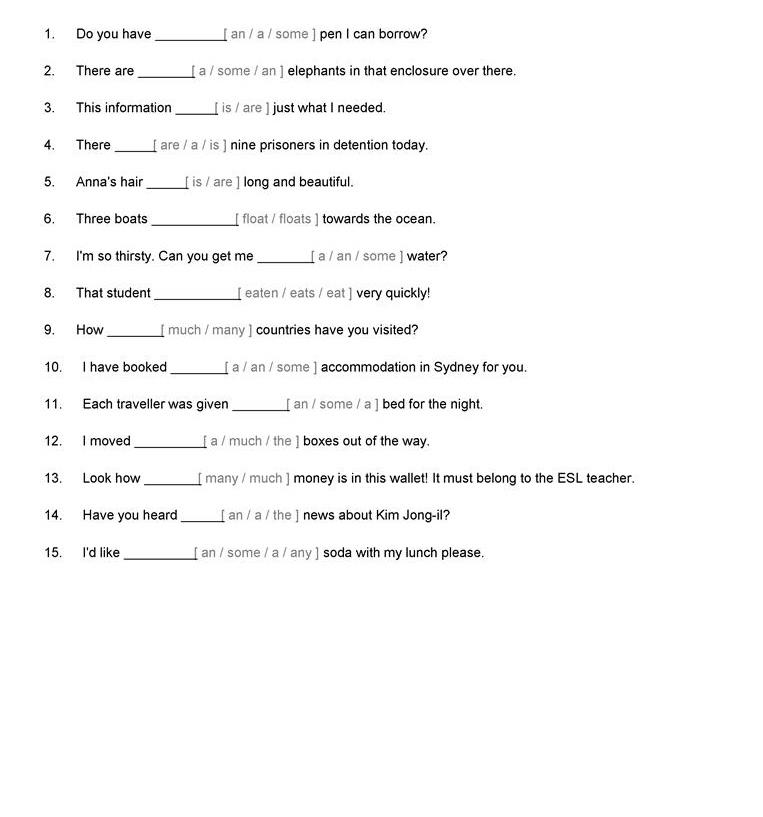 